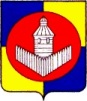 Российская ФедерацияЧелябинская областьУйский районГлава Масловского сельского поселения                                                 РАСПОРЯЖЕНИЕ от  28.11.2014 г.                                                                                                        № 42с.Маслово«О структурном подразделенииуполномоченного на прием, хранение,оценку учету и организации реализации(выкупа) подарков и лице, уполномоченном на прием уведомлений»          Во исполнение постановления администрации Масловского сельского поселения от 15 мая 2014 г. № 28 «О сообщении отдельными категориями лиц о получении подарка в связи с протокольными мероприятиями, служебными командировками и другими официальными мероприятиями», и организации работы, связанной с учетом поступления и выбытия подарков, а также реализацией (выкупом) и зачислением средств в бюджет Масловского сельского поселения вырученных от их реализации:Структурным подразделением, уполномоченного на прием и хранение, оценку для принятия к бухгалтерскому учету и организацию реализации (выкупа) подарков назначить бухгалтерию Масловского сельского поселения.Определить лицом, уполномоченным на прием письменных уведомлений и передачу в уполномоченное подразделение для оценки, учета и хранения подарков главного бухгалтера Олькову С.В.Специалисту администрации Масловского сельского поселения Ковшовой Л.В. ознакомить заинтересованных лиц с данным распоряжением.Настоящее распоряжение поместить на официальном сайте администрации Масловского сельского поселения.Контроль исполнения настоящего распоряжения возложить на специалиста администрации сельского поселения Курову Е.А.            Глава администрации            Масловского сельского поселения                                    Н.М.Батршин                                                          